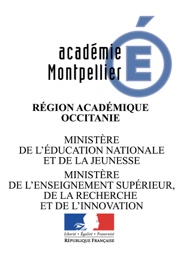 VilleNîmesRNE0300080Z_BAGT_CA3_GymnastiqueCHAMP D’APPRENTISSAGE N°1223445ÉtablissementInstitut Emmanuel d’AlzonInstitut Emmanuel d’AlzonInstitut Emmanuel d’AlzonCHAMP D’APPRENTISSAGE N°XAPSA GYMNASTIQUEGYMNASTIQUEGYMNASTIQUEACTIVITÉ NATIONALENATIONALEÉTABLISSEMENTÉTABLISSEMENTAPSA GYMNASTIQUEGYMNASTIQUEGYMNASTIQUEACTIVITÉ XXAFL 1 : S’engager pour composer et réaliser un enchaînement à visée acrobatique destiné à être jugé en combinant des formes corporelles codifiées.AFL 2 : Se préparer et s’engager individuellement et collectivement pour être jugé en fonction d’un barème et de certaines exigences choisies par rapport à son niveau.AFL 3 : Choisir et assumer des rôles au service de la prestation individuelle (juge , aide , parade ) .Principes d’élaboration de l’épreuve :Réalisation d’un enchaînement libre présenté sur une fiche type qui comporte son scénario nombre d’éléments, figurines,  variété des familles, chronologie et niveaux de difficultésRespecter les groupes  d’exigences spécifiques à l’agrès (au moins 3) et avoir au moins deux niveaux de difficulté différents (viser un niveau supérieur par rapport à son niveau de départ).Des contraintes de temps pour le sol et la poutre entre 30 sec et 1 mn et d’espace l’enchaînement de sol en utilisant deux longueurs dont au moins une diagonale et deux longueurs en poutre.La cotation des difficultés fait référence au code UNSS en vigueur. A=0.4, B=0.6, C=0.8, D=1.0 Les gymnastes le jour de l’évaluation présentent leur réalisation devant un groupe de juges appréciant la prestation à l’aide d’un outil proposé par l’enseignant.Précision des choix possibles pour les élèves :AFL1 : Composer un enchaînement de façon organisé et rythmé d’au moins 6 éléments de difficultés pris dans au moins deux niveaux différents avec obligation si possible de respecter les exigences spécifiques par agrès avec certaines contraintes par rapport à la composition et de produire des formes de plus en plus complexes par rapport à son niveau initial.AFL2 : Adapter son projet par rapport à son niveau initial et se fixer des objectifs qui soient réalisables.            Faire le point à chaque séance pour connaître son niveau de maîtrise en fin de cycle.AFL3 : Travailler en coopération avec d’autres élèves (conseil, parade, aide).            Répartition des tâches équitables.             Observation, analyse et régulation (pendant le cycle et le jour de l’épreuve)            Rôle du juge : identifier les éléments et repérer les fautes.  Évaluation AFL 2                au fil de la séquence                   en fin de séquence                          les 2Évaluation AFL 3                au fil de la séquence                   en fin de séquence                          les 2AFL déclinés dans l’APSA choisie :Connaître en tant que juge le règlement par rapport à la technique et à l’exécution des éléments.Jugement par rapport au code de référence (code UNSS en vigueur) et justification de sa note.Connaître les règles de sécurité, le code de pointage, le niveau des difficultés et les exigences spécifiques choisies par le gymnaste.Travailler en tant que gymnaste le même élément sous forme variée et dans des liaisons différentes. Effectuer des déplacements sans rupture de rythme utiliser l’ agrès de façon équilibrée (au sol et poutre utiliser l’espace et différentes directions, barres asymétriques utiliser les deux barres, barres parallèles réaliser des éléments en appui et /ou en suspension).Etre capable de réguler les temps forts et les temps lents pour la récupération.Avoir un projet en relation avec son niveau.Connaître l’aménagement du milieu pour travailler en toute sécurité, assurer parfois même des parades ou être là en tant qu’aide.Principes d’élaboration de l’épreuve :Réalisation d’un enchaînement libre présenté sur une fiche type qui comporte son scénario nombre d’éléments, figurines,  variété des familles, chronologie et niveaux de difficultésRespecter les groupes  d’exigences spécifiques à l’agrès (au moins 3) et avoir au moins deux niveaux de difficulté différents (viser un niveau supérieur par rapport à son niveau de départ).Des contraintes de temps pour le sol et la poutre entre 30 sec et 1 mn et d’espace l’enchaînement de sol en utilisant deux longueurs dont au moins une diagonale et deux longueurs en poutre.La cotation des difficultés fait référence au code UNSS en vigueur. A=0.4, B=0.6, C=0.8, D=1.0 Les gymnastes le jour de l’évaluation présentent leur réalisation devant un groupe de juges appréciant la prestation à l’aide d’un outil proposé par l’enseignant.Précision des choix possibles pour les élèves :AFL1 : Composer un enchaînement de façon organisé et rythmé d’au moins 6 éléments de difficultés pris dans au moins deux niveaux différents avec obligation si possible de respecter les exigences spécifiques par agrès avec certaines contraintes par rapport à la composition et de produire des formes de plus en plus complexes par rapport à son niveau initial.AFL2 : Adapter son projet par rapport à son niveau initial et se fixer des objectifs qui soient réalisables.            Faire le point à chaque séance pour connaître son niveau de maîtrise en fin de cycle.AFL3 : Travailler en coopération avec d’autres élèves (conseil, parade, aide).            Répartition des tâches équitables.             Observation, analyse et régulation (pendant le cycle et le jour de l’épreuve)            Rôle du juge : identifier les éléments et repérer les fautes.  Évaluation AFL 2                au fil de la séquence                   en fin de séquence                          les 2Évaluation AFL 3                au fil de la séquence                   en fin de séquence                          les 2Éléments à évaluerRepères d’évaluationRepères d’évaluationRepères d’évaluationRepères d’évaluationAFL 1 : Composition, respect des contraintes,Exécution.Degré 1Degré 2Degré 3Degré 4Composer un enchaînement de façon organisée et rythmée Éléments à évaluer, partie 1 de l’AFL 1 :Réalisation d’un enchaînement d’au moins 6 éléments d’au moins deux niveaux différents / 6 points Contrat non réalisé manque des difficultés Majorité d’éléments AContrat réalisé mais des difficultés pas de niveaux différents Majorité d’éléments BContrat réalisé avec au moins deux niveaux de difficultés différents Majorité d’éléments CContrat réalisé avec un niveau de difficultés supérieures Majorité d’éléments DRépartition équilibrée des 6 points AFL1 1ére partie De 0 à 1.5 ptsDe 1.75 à 3 ptsDe 3.25 à 4.5 ptsDe 4.75 à 6 ptsRespecter les contraintes, présenter un scénarioÉléments à évaluer, partie 2 de l’AFL 1 :Exécution et respect des contraintes / 5 ptsScénario détaillé / 1 ptExécution aléatoireChutes grosses fautes absence respect des contraintes Scénario inexistant Exécution globale des éléments mais manque de contrôle, déséquilibre.Fautes moyennes Scénario présenté de façon aléatoire manque de soin.Exécution maîtrisée stabilisée éléments adaptés à son niveau et actions coordonnées Petites fautesScénario clairExécution dominée éléments bien choisis par rapport à son niveau et même parfois des actions combinées Maîtrise presque parfaiteScénario présenté de façon précise (figurines et détail)Répartition équilibrée des 6 points AFL1 2éme partie De 0 à 1.5 ptsDe 1.75 à 3 ptsDe 3.25 à 4.5 ptsDe 4.75 à 6 ptsAFL 2 : adapter son projet, se fixer des objectifs de                     travail Degré 1Degré 2Degré 3Degré 4Respect des exigences spécifiques et progression par rapport à son niveau de départ Éléments à évaluer de l’AFL2 :Se donner des objectifs de travail concretsConnaître son niveau en fin de cycle Engagement intermittent manque des exigences et pas ou peu de progression Engagement modéré avec une progression modeste (identique au niveau de départ)Exigences réalisées Engagement impliqué avec bonne progression (quelques éléments de niveau supérieur par rapport au niveau de départ)Exigences réalisées Engagement soutenu avec une large progression (niveau supérieur par rapport au niveau de départ)Bonne estimation de son niveau pas ou peu de fautesExigences réalisées facilement  Cas n°1       6 points De 0 à 1.25 ptsDe 1.5 à 2.5 ptsDe 3.0 à 4.25 ptsDe 4.5 à 6 ptsCas n°2       4 points De 0 à 1.0 ptsDe 1.25. à 2.0. ptsDe 2.25 à 3 ptsDe 3.25 à 4 ptsCas n°3       2 points De 0 à 0.5 ptsDe 0.75 à 1 ptDe 1.25  à 1.5 ptsDe 1.75 à 2 ptsAFL 3 : assumer différents rôles sociaux (juge, aide,              Pareur, entraide…)           Degré 1Degré 2Degré 3Degré 4Travailler en coopération avec d’autres élèves avec une répartition des tâches équitables  Éléments à évaluer de l’AFL3 :Observation, analyse, régulation et jugement choisir au moins deux de ces rôles L’élève ne s’engage pas dans les rôles choisisAucun conseilErreur de jugement« le je m’en foutiste »L’élève s’engage dans au moins un des deux rôles mais hésitation et quelques erreursEst capable de remédier Jugement sur l’exécution ne reconnaît pas les éléments « l’hésitant »L’élève assure les deux rôles avec efficacitéS’intéresse aux autres, aide et pare quelques éléments Jugement correct et reconnaît les éléments « le studieux »L’élève assure au moins les deux rôles et même plus il aide et conseille les autres aide pare et met même quelques situations pour travailler un élément  Juge de façon professionnelle (justification de sa note et utilise les symboles)« le professionnel »Cas n°1       2 points De 0 à 1.25 ptsDe 1.5 à 2.5 ptsDe 3.0 à 4.25 ptsDe 4.5 à 6 ptsCas n°2       4 points De 0 à 1.0 ptsDe 1.25. à 2.0. ptsDe 2.25 à 3 ptsDe 3.25 à 4 ptsCas n°3       6 points De 0 à 0.5 ptsDe 0.75 à 1 ptDe 1.25  à 1.5 ptsDe 1.75 à 2 pts